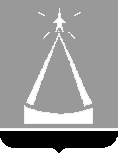    ИЗБИРАТЕЛЬНАЯ   КОМИССИЯ  ГОРОДСКОГО ОКРУГА   ЛЫТКАРИНО_____________________________________________________________________________________140080  Московская обл., г. Лыткарино, ул. Первомайская, д.7/7                         т/ф   8(495)552 85 11    e-mail: ik-lyt@mail.ru РЕШЕНИЕ28.07.2020 №64/8Об отказе в регистрации Сухиной Марии Федоровны, выдвинутой  МОСКОВСКИМ ОБЛАСТНЫМ ОТДЕЛЕНИЕМ политической партии  «КОММУНИСТИЧЕСКАЯ ПАРТИЯ РОССИЙСКОЙ ФЕДЕРАЦИИ», кандидатом в депутаты Совета депутатов городского округа Лыткарино  по многомандатному  избирательному округу № 4, на выборах депутатов Совета депутатов городского округа Лыткарино, назначенных на 13 сентября 2020 г. Проверив соблюдение требований Федерального закона «Об основных гарантиях избирательных прав и права на участие в референдуме граждан Российской Федерации» от 12 июня 2002 г. № 67-ФЗ, Закона Московской области «О муниципальных выборах в Московской области» от 04 июня 2013 года №46/2013-ОЗ, при выдвижении кандидата в депутаты  Совета депутатов городского округа Лыткарино  по многомандатному  избирательному округу № 4, выдвинутой  МОСКОВСКИМ ОБЛАСТНЫМ ОТДЕЛЕНИЕМ политической партии  «КОММУНИСТИЧЕСКАЯ ПАРТИЯ РОССИЙСКОЙ ФЕДЕРАЦИИ», порядок выдвижения списка кандидатов в депутаты Совета депутатов городского округа Лыткарино по многомандатным избирательным округам, выдвинутого МОСКОВСКИМ ОБЛАСТНЫМ ОТДЕЛЕНИЕМ политической партии  «КОММУНИСТИЧЕСКАЯ ПАРТИЯ РОССИЙСКОЙ ФЕДЕРАЦИИ»  в количестве 16 человек, заверенного решением Избирательной комиссии городского округа Лыткарино от 20.07.2020  г. №30/5, и представленные  для регистрации  кандидатом по многомандатному  избирательному округу документы, Избирательная комиссия городского округа Лыткарино установила следующее:В соответствии с ч. 2 ст. 23 Закона Московской области «О муниципальных выборах в Московской области» при проведении выборов депутатов Совета депутатов окружная избирательная комиссия считается уведомленной о выдвижении кандидата, а кандидат считается выдвинутым по одномандатному (многомандатному) избирательному округу, приобретает права и обязанности кандидата, предусмотренные настоящим Законом, после поступления в нее заявления в письменной форме выдвинутого лица о согласии баллотироваться по соответствующему избирательному округу с обязательством в случае его избрания прекратить деятельность, несовместимую со статусом депутата Совета депутатов.В соответствии с ч. 3 названной выше статьи в заявлении кандидата о согласии баллотироваться по соответствующему избирательному округу среди прочего указываются сведения о профессиональном образовании кандидата (при наличии) с указанием организации, осуществляющей образовательную деятельность, года ее окончания и реквизитов документа об образовании и о квалификации.В соответствии с ч. 7 ст. 27 Закона Московской области «О муниципальных выборах в Московской области» кандидат, включенный в заверенный список кандидатов по многомандатным избирательным округам, представляет в соответствии с частью 10 статьи 23 настоящего Закона в окружную избирательную комиссию документы, указанные в частях 3.1 и 5 статьи 23 настоящего Закона, после чего считается выдвинутым, приобретает права и обязанности, предусмотренные настоящим Законом, а избирательная комиссия считается уведомленной о выдвижении кандидата, в том числе заверенные соответственно кандидатом или уполномоченным представителем избирательного объединения копии документов, подтверждающих указанные в заявлении сведения об образовании.21 июля 2020 г. Сухиной М.Ф. в соответствии с ч.ч. 2-3.1, 5 ст. 23 Закона Московской области «О муниципальных выборах в Московской области» в Избирательную комиссию городского округа Лыткарино предоставлены следующие документы, необходимые для ее регистрации в качестве кандидата в депутаты Совета депутатов городского округа Лыткарино по многомандатному избирательному округу №4: заявление о согласии баллотироваться по соответствующему избирательному округу, копия паспорта кандидата, заверенная кандидатом, уведомление о постановке на учет физического лица  в налоговом органе, лист записи Единого государственного реестра индивидуальных предпринимателей.В соответствии с ч. 3 ст. 23 Закона Московской области «О муниципальных выборах в Московской области» в заявлении о согласии баллотироваться кандидатом в депутаты Совета депутатов городского округа Лыткарино по многомандатному избирательному округу №4 Сухиной М.Ф. указаны следующие сведения о профессиональном образовании: «образование высшее (бакалавр), наименование образовательного учреждения «г.Москва, Государственный Университет Управления, диплом утерян».  Таким образом, в нарушение п. 3 ст. 23 Закона Московской области «О муниципальных выборах в Московской области», в заявлении о согласии баллотироваться Сухиной М.Ф. не указаны реквизиты документы документа об образовании и квалификации.Кроме того, в нарушение п. 2 ч. 3.1. ст. 23 Закона Московской области «О муниципальных выборах в Московской области» в Избирательную комиссию городского округа Лыткарино Сухиной М.Ф. не предоставлена заверенная кандидатом или уполномоченным представителем избирательного объединения копия документа, подтверждающего указанные в заявлении сведения об образовании.24.07.2020 г. на заседании Избирательной комиссии городского округа Лыткарино Сухина М.Ф. подтвердила достоверность сведений о профессиональном образовании, указанных ею в заявлении о согласии баллотироваться.24.07.2020 г. в соответствии с п. 1.1. ст. 38 Федерального закона от 12.06.2002 г. №67 -ФЗ «Об основных гарантиях избирательных прав и права на участие в референдуме граждан Российской Федерации»  Сухина М.Ф. была уведомлена Избирательной комиссией городского округа Лыткарино о выявленной неполноте сведений о кандидате, в части отсутствия в заявлении о согласии баллотироваться реквизитов документа об образовании и квалификации, а также об отсутствии заверенной кандидатом или уполномоченным представителем избирательного объединения копии документа, подтверждающего указанные в заявлении сведения о ее профессиональном образовании.Однако, в нарушение п. 1.1. ст. 38 Федерального закона от 12.06.2002 г. №67 -ФЗ «Об основных гарантиях избирательных прав и права на участие в референдуме граждан Российской Федерации» на 27.07.2020 г. Сухиной М.Ф. названные выше недостатки устранены не были. Принимая во внимание отсутствие среди документов, представленных для уведомления о выдвижении и регистрации кандидата, документов, необходимых в соответствии с Федеральным законом «Об основных гарантиях избирательных прав и права на участие в референдуме граждан Российской Федерации», Законом Московской области «О муниципальных выборах в Московской области» для уведомления о выдвижении и (или) регистрации кандидата, а также отсутствие на день, предшествующий дню заседания избирательной комиссии, на котором должен рассматриваться вопрос о регистрации кандидата, в документах, представленных для уведомления о выдвижении и регистрации кандидата, каких-либо сведений, предусмотренных частями 3, 5 и 6 статьи 23 Закона Московской области «О муниципальных выборах в Московской области», руководствуясь подп. «в», «в2» п. 24 ст. 38 с Федерального закона «Об основных гарантиях избирательных прав и права на участие в референдуме граждан Российской Федерации», п.п. 4, 6 ч. 24 ст. 30, Закона Московской области «О муниципальных выборах в Московской области», Избирательная комиссия городского округа ЛыткариноРЕШИЛА:Отказать в регистрации Сухиной Марии Федоровны, выдвинутой  МОСКОВСКИМ ОБЛАСТНЫМ ОТДЕЛЕНИЕМ политической партии  «КОММУНИСТИЧЕСКАЯ ПАРТИЯ РОССИЙСКОЙ ФЕДЕРАЦИИ», кандидатом в депутаты Совета депутатов городского округа Лыткарино  по многомандатному  избирательному округу № 4, на выборах депутатов Совета депутатов городского округа Лыткарино, назначенных на 13 сентября 2020 г., 1986 года рождения, место жительства: Московская обл., г. Люберцы, образование - высшее, место работы и должность: Индивидуальный предприниматель «Сухина Мария Федоровна».Время принятия решения – 11 час. 35 мин.2. Выдать Сухиной М.Ф. заверенную копию настоящего решения.3. Направить в структурное подразделение ПАО Сбербанк дополнительный офис № 9040/01215 Восточного Головного отделения Среднерусского  банка уведомление о прекращении всех финансовых операций по специальному избирательному счету, открытому кандидатом в депутаты Совета депутатов городского округа Лыткарино Московской области по многомандатному  избирательному округу №4, на выборах депутатов Совета депутатов городского округа Лыткарино Московской области, назначенных на 13 сентября 2020 г., Сухиной Марии Федоровны.4. Опубликовать настоящее решение в сетевом издание «Вестник Избирательной комиссии Московской области», газете «Лыткаринские вести».5. Контроль за исполнением настоящего решения возложить на председателя Избирательной комиссии городского округа Лыткарино Н.В.Новичкову.Председатель избирательной комиссии 		                              Н.В.Новичкова Секретарь избирательной комиссии 					Е.С.Леухина